Mathematics 7 - Unit 3 Assignment #1              Name:_______________ Section_____Part 1- Multiply Choice 1. Which is the exact decimal representation of ? 0.6		b) 0.66		c)  			d)  0.72. Which of the following is a terminating decimal?  			b)  0.			c)  4.5			d)  2.3. If  = 0. and  = 0., what is the value of ?  0.		b)  0.		c)  0.		d)  0.4. Which of the following would be represented as a repeating decimal? ½			b)  			c)  ¼			d)   5. Which of the following would be between 0.5 and 0.9? 			b)  			c)  			d)  6. Which value is in the wrong position on the number line?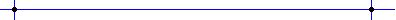 	      0                ½                       1          1            1 ½ 		  2 			b)  ½			c) 1			d)  1 ½1. State if each number is a terminating decimal or repeating decimal.			A)	0.125 _________________		B)	   	C)	 ___________________                 D)		E)	 _________________                 F)           _____________________2. Draw a line that connects each fraction to its corresponding decimal.		3. Rewrite each fraction as a decimal. Show your workings.						A)   _______ 	B)   _______	C)  ________ 	D)  ________4 A) Rewrite these fractions as decimals.						B) Using the results from part A write the fraction forms of these decimals.	(i)	 				(ii)	 	5. Use the number line indicated to order the set of numbers and place them on the number line in their correct positions.							______________________________________________________________________________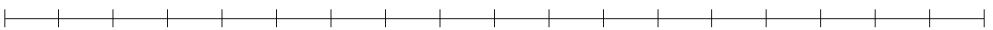 6. Write the correct symbol <, >, or =, in the space.					A)  _____ 1.74	   B)  _____ 0.213 	      C) 0.18 _____  	     D) 1.25 _____  7. Rearrange each set of fractions from least to greatest.				A)				B)	 		C)	8. Find a number that is between each pair of numbers that is given.				A)	 		B)	 		C)	9. Rewrite each group of numbers in order from least to greatest	a)  1, 1.73, 2, 1.43, 1.03 _____________________________________ ¼,   ______________________________________________10.  Place the following on the number line provided.					, 2        0				1			         2                                     311. Write the following as a fraction in simplest form. Show your workings.12. Find a number between1.3 and 1.4            b) 1/2 and 1/3      c)              d)	13. Your teacher asks you to place  in the correct position on the number line below.  Explain where you would place it and why.Outcomes0.750.3750.120.5OutcomeQuestionsGradeGradeN04 – Relationship between positive terminating decimals and fractions and between repeating decimals and positive fractionsMultiple Choice # 1, 2, 3, 4 Long Answer # 1, 2,3,4,11 ConversionAchievement LevelN07- compare, order and position positive fractions, decimals and whole numbers using benchmarks, place value and equivalent fractions and decimalsMultiple choice # 5,6Long Answer # 5,6,7,8,9,10,12,13ConversionAchievement Level